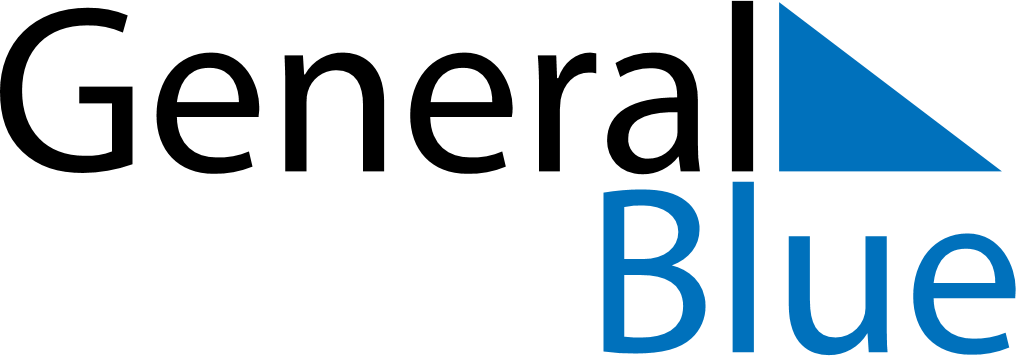 November 2019November 2019November 2019ColombiaColombiaMONTUEWEDTHUFRISATSUN12345678910All Saints’ Day11121314151617Independence of Cartagena18192021222324252627282930